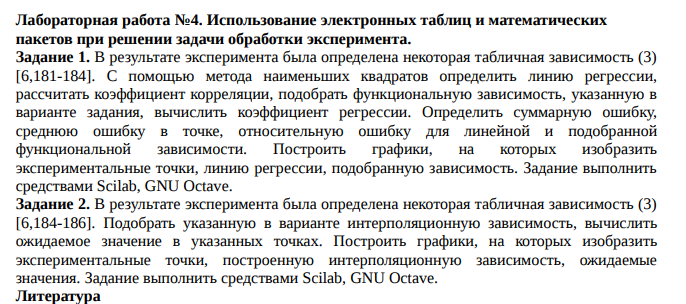 Данные для 1 задания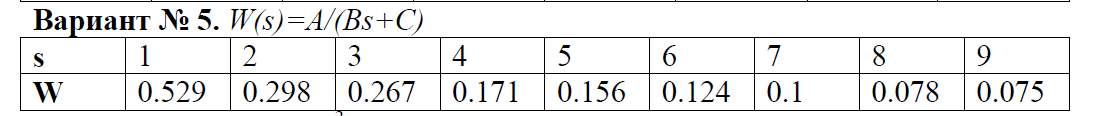 Данные для 2 задания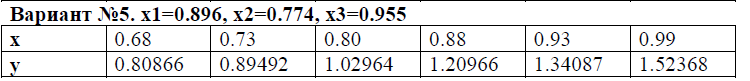 